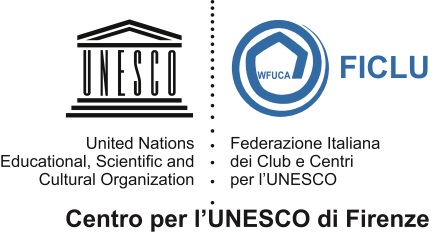 Scheda di adesioneIl sottoscritto chiede di far parte del Centro per l’UNESCO di Firenze ONLUS in qualità di socio:ordinario       onorario     insegnante     studente    Nome......................................................Cognome....................................................................luogo e data di nascita................................................................................................................residente in...........................................via........................................................CAP...................telefono ...............................................cellulare†........................................................  E-mail†.........................................................................................................................................   Interessi e competenze†...............................................................................................................…………………………………………………………………………………………………C.F. † ...........................................................................................................................................                                                                                                  FirmaIn caso di socio minorenne:Firma leggibile per autorizzazione dei genitori o di chi esercita la potestà genitoriale……………………………………     			……………………………………….Informativa reg. ai sensi dell'art.13 del D.lgs. n. 196/2003 – Codice in materia di protezione dei dati personaliIn conformità al D.lgs. 196/2003, Testo unico sulla Privacy per la tutela dei dati personali, il titolare del trattamento, il Centro per l’UNESCO di Firenze ONLUS, garantisce la massima riservatezza dei dati da Lei forniti e la possibilità di richiederne la rettifica o l'integrazione. I Suoi dati verranno trattati per inviarLe comunicazioni o questionari relativi alle attività del Centro per l’UNESCO di Firenze ONLUS. I Suoi dati NON verranno diffusi.Acquisite le informazioni fornite dal titolare del trattamento ai sensi dell'art. 13 del D.lgs.196/2003, l'interessato, in merito al trattamento dei dati personali per i fini indicati nella suddetta informativapresta il consenso                                 nega il consenso   Luogo....................................................................................Data..............................................Firma (leggibile).........................................................................................................................(in caso di minorenne la firma deve essere di chi esercita la potestà genitoriale)Contatti:					  	Tessera associativa: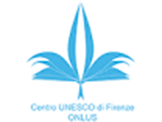 Centro per l’UNESCO di Firenze ONLUS			Numero scheda.....................	via G.P. Orsini, 44 – 50126 Firenze				(a cura del Centro)tel. (+39) 055 68 10 895presidenza@centrounescofi.it www.centrounescofi.it